Universidad Interamericana de Puerto Rico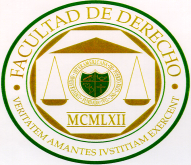 Facultad de DerechoOficina de Servicios Generales	􀂉Actividad Externa    􀂉Actividad InternaTítulo de la actividad: _______________________________________________________________________________Descripción de la actividad: ____________________________________________________________________________Fecha de la actividad: ________________________ Hora: Desde________   Hasta________Fecha del montaje: __________________________	Hora: Desde ______     Hasta ______                     Fecha del desmontaje: _______________________	Hora: Desde ______     Hasta _______**Persona responsable de la actividad:Nombre: ________________________________ Correo electrónico: _______________________Dirección: _______________________________________________________________________Teléfonos: ___________________Oficina, Empresa u Organización: ___________________________________________________ ¿Abierto al público en general? 		Sí_____ No_____ **Número de participantes: ________Cantidad a cobrar por la actividad: $__no aplica____ (si aplica)*Actividades clientes externos es requisito someter Póliza de Seguro Responsabilidad Publica $1, 000,000.00EQUIPO SOLICITADO(Se proveerá el equipo, según la disponibilidad del mismo en el área de la actividad)__________________________	  _______________________________  ______________________	*Firma del solicitante                    *Firma del Encargado U.I.P.R.        Decano o Representante              Fecha de solicitudEquipo Audiovisual se debe coordinar con José E. Vélez Nieves (jovelez@juris.inter.edu) Dpto. Audiovisual C.A.I. ext. 2115.			SOLICITUD PARA USO DEL TEATRO Revisado Septiembre 2022Muebles1°UbicaciónCantidad2° UbicaciónCantidad3° UbicaciónCantidadSillas-SGMesas-SGPodioSolo 2 disponiblesSolo 2 disponiblesMicrófonos A/VPantalla Proyección ConsultarConsultarProyector A/VConsultarConsultarPalmas-S.GConsultarConsultarOtrosConsultarConsultar